ADVISORYTO		:	ALL SHIPPERS OF DOGS & CATSSUBJECT	:	VETERINARY HEALTH CERTIFICATE & RABIES VACCINATION REQTS____________________________________________________________________________________________________________To avoid rejection and unnecessary delays in your application for ONE TIME local Shipping Permit, pls refer to BAI Memorandum dated June 02, 2020 for instruction and details of required Veterinary Health Certificate and Rabies Vaccination Records. Pls click the INFORMATION TAB to view the document.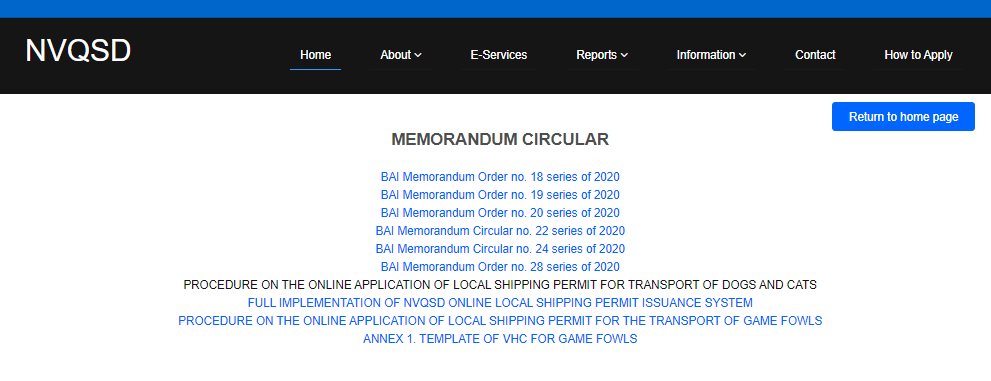 ANNEX 1. NEWCASTLE DISEASE VACCINATION PROGRAM FOR GAME FOWLSA. General Recommended ND Vaccination Program B. Recommendation for Game fowls from High-risk areasAGEVACCINE TYPESTRAINROUTEDay 3-7ND LiveB1B1 or any apathogenic enteric/respiratory strainIntra-ocularIntra-nasalDay 14-17ND LiveLa SotaIntra-ocularIntra-nasalDay 28ND KilledLa SotaIntra-muscularAGEVACCINE TYPESTRAINROUTEDay 1-3ND LiveB1B1 or any apathogenic enteric/respiratory strainIntra-ocularIntra-nasalND Killed or Vector NDLa Sota killed or rHVT+NDDay 10-14ND LiveLa SotaIntra-ocularIntra-nasalDay 28ND KilledLa SotaIntra-muscularCan be optional if recombinant ND has been given at Day 1